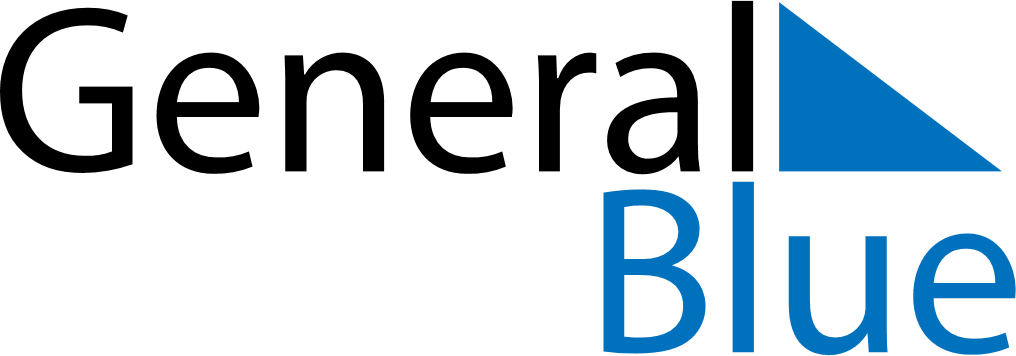 March 2024March 2024March 2024March 2024March 2024March 2024March 2024Sodankylae, Lapland, FinlandSodankylae, Lapland, FinlandSodankylae, Lapland, FinlandSodankylae, Lapland, FinlandSodankylae, Lapland, FinlandSodankylae, Lapland, FinlandSodankylae, Lapland, FinlandSundayMondayMondayTuesdayWednesdayThursdayFridaySaturday12Sunrise: 7:30 AMSunset: 5:21 PMDaylight: 9 hours and 51 minutes.Sunrise: 7:26 AMSunset: 5:25 PMDaylight: 9 hours and 58 minutes.34456789Sunrise: 7:22 AMSunset: 5:28 PMDaylight: 10 hours and 6 minutes.Sunrise: 7:18 AMSunset: 5:32 PMDaylight: 10 hours and 14 minutes.Sunrise: 7:18 AMSunset: 5:32 PMDaylight: 10 hours and 14 minutes.Sunrise: 7:14 AMSunset: 5:36 PMDaylight: 10 hours and 21 minutes.Sunrise: 7:10 AMSunset: 5:39 PMDaylight: 10 hours and 29 minutes.Sunrise: 7:05 AMSunset: 5:43 PMDaylight: 10 hours and 37 minutes.Sunrise: 7:01 AMSunset: 5:46 PMDaylight: 10 hours and 44 minutes.Sunrise: 6:57 AMSunset: 5:50 PMDaylight: 10 hours and 52 minutes.1011111213141516Sunrise: 6:53 AMSunset: 5:53 PMDaylight: 11 hours and 0 minutes.Sunrise: 6:49 AMSunset: 5:57 PMDaylight: 11 hours and 7 minutes.Sunrise: 6:49 AMSunset: 5:57 PMDaylight: 11 hours and 7 minutes.Sunrise: 6:45 AMSunset: 6:01 PMDaylight: 11 hours and 15 minutes.Sunrise: 6:41 AMSunset: 6:04 PMDaylight: 11 hours and 23 minutes.Sunrise: 6:37 AMSunset: 6:08 PMDaylight: 11 hours and 30 minutes.Sunrise: 6:33 AMSunset: 6:11 PMDaylight: 11 hours and 38 minutes.Sunrise: 6:29 AMSunset: 6:15 PMDaylight: 11 hours and 45 minutes.1718181920212223Sunrise: 6:25 AMSunset: 6:18 PMDaylight: 11 hours and 53 minutes.Sunrise: 6:21 AMSunset: 6:22 PMDaylight: 12 hours and 1 minute.Sunrise: 6:21 AMSunset: 6:22 PMDaylight: 12 hours and 1 minute.Sunrise: 6:16 AMSunset: 6:25 PMDaylight: 12 hours and 8 minutes.Sunrise: 6:12 AMSunset: 6:29 PMDaylight: 12 hours and 16 minutes.Sunrise: 6:08 AMSunset: 6:32 PMDaylight: 12 hours and 23 minutes.Sunrise: 6:04 AMSunset: 6:36 PMDaylight: 12 hours and 31 minutes.Sunrise: 6:00 AMSunset: 6:39 PMDaylight: 12 hours and 39 minutes.2425252627282930Sunrise: 5:56 AMSunset: 6:43 PMDaylight: 12 hours and 46 minutes.Sunrise: 5:52 AMSunset: 6:46 PMDaylight: 12 hours and 54 minutes.Sunrise: 5:52 AMSunset: 6:46 PMDaylight: 12 hours and 54 minutes.Sunrise: 5:48 AMSunset: 6:50 PMDaylight: 13 hours and 2 minutes.Sunrise: 5:44 AMSunset: 6:53 PMDaylight: 13 hours and 9 minutes.Sunrise: 5:39 AMSunset: 6:57 PMDaylight: 13 hours and 17 minutes.Sunrise: 5:35 AMSunset: 7:00 PMDaylight: 13 hours and 25 minutes.Sunrise: 5:31 AMSunset: 7:04 PMDaylight: 13 hours and 32 minutes.31Sunrise: 6:27 AMSunset: 8:07 PMDaylight: 13 hours and 40 minutes.